PONUDA UVJETA KREDITIRANJA ČLANOVIMA I ZAPOSLENICIMAHRVATSKE KOMORE ZDRAVSTVENIH RADNIKAZagreb, studeni 2021. godineCijenimo Vaše povjerenje i donosimo nove još povoljnije uvjete za korištenje bankovnih i financijskih usluga Privredne banke Zagreb d.d. (dalje: Banka). U nastavku dostavljamo ponudu namijenjenu Vašim zaposlenicima i članovima s ograničenim razdobljem važenja uvjeta iz ponude, uz mogućnost produljenja.Obratite nam se, odgovorit ćemo na sve Vaše upite i dogovoriti vam sastanak s osobnim bankarom kada i gdje Vam odgovara:MREŽA POSLOVNICA 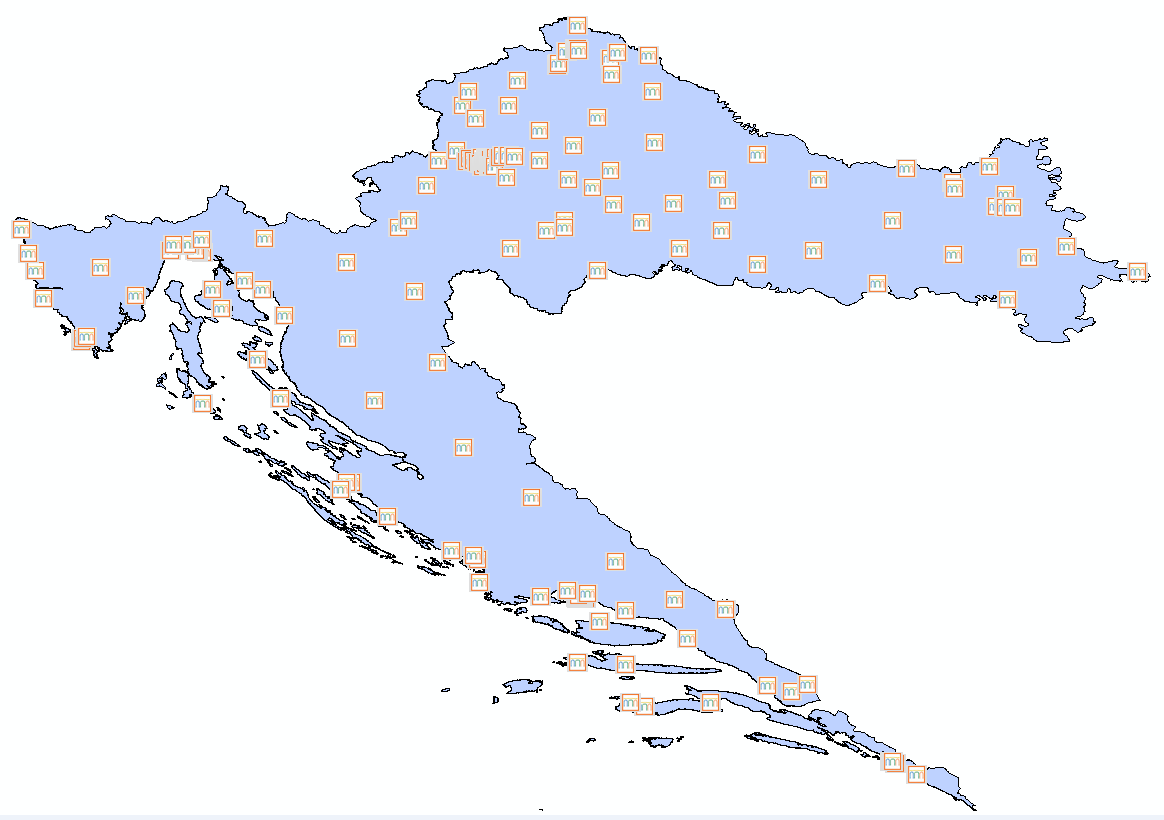 MREŽA BANKOMATA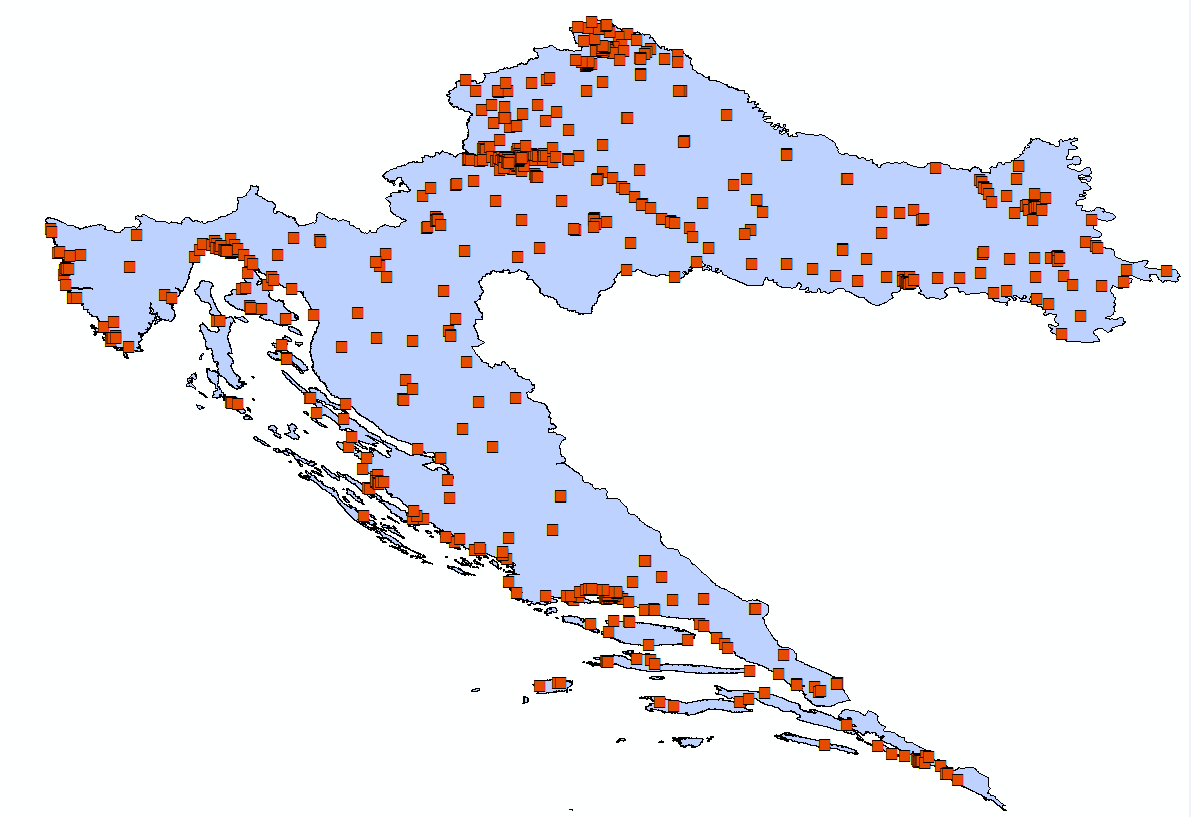 TEKUĆI RAČUNI U KUNAMAPROGRAM UŠTEDE INOVACIJAInovacija je program uštede kojim Banka nagrađuje svoje klijente koji su korisnici više grupa proizvoda, dajući im popust na određene vrste naknada i kamata. Time se Banka odlučila za individualni pristup, omogućavajući klijentima plaćanje onoliko proizvoda koliko klijent stvarno koristi, nagrađujući pri tome klijente koji koriste više grupa proizvoda.Korištenjem više grupa proizvoda Banke cijene pojedinačnih naknada umanjuju se i do 30%.Grupe proizvoda temeljem kojih se može ostvarivati popust: grupa 1 - tekući račun u kunama i u stranoj valuti, žiro račun u kunama i stranoj valuti, poslovni račungrupa 2 - PBZ digitalno bankarstvo, PBZ365 uslugegrupa 3 - revolving i shopping kartice (Premium Visa, MasterCard i Visa Classic) 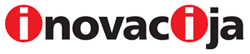 grupa 4 - charge kartice (Premium Visa, MasterCard i Visa Classic) grupa 5 - krediti grupa 6 - oročena štednja grupa 7 - stambena štednja u PBZ stambenoj štedionici                              grupa 8 - udjeli u investicijskim fondovima PBZ Invest d.o.o.Kalkulator Inovacija omogućuje Vam da u nekoliko klikova saznate koliko ćete plaćati i uštedjeti kroz program uštede. Kalkulator možete pronaći na https://net.pbz.hr/web/publicServices/innovationON-LINE BANKARSTVO [PBZ DIGITALNO BANKARSTVO]Bankarstvo može biti jednostavnije uz korištenje On-line bankarstva [PBZ digitalnog bankarstva]. Usluga On-line bankarstva omogućuje vam upravljanje svojim financijama kada i odakle poželite uz mogućnosti personalizacije usluge sukladno vašim željama i potrebama.Pogodnosti korištenja On-line bankarstva:Mogućnost korištenja dvije aplikacije, mobilne i internetske  Naknade za izvršenje platnih naloga znatno su povoljnije u odnosu na plaćanje računa u poslovniciNapredne funkcionalnosti:#withSAVE je inovativan, impulzivan i interaktivan način štednje koji omogućuje da štednja raste iz dana u dan#withPAY omogućuje plaćanje putem mobilne aplikacije drugim korisnicima PBZ digitalnog bankarstva koji su na popisu kontakata u imeniku mobilnog uređaja i dio #withPAY zajednice#withCASH omogućuje podizanje gotovine bez kartice na PBZ bankomatima, pomoću koda generiranog uslugom PBZ digitalnog bankarstva#withKEY – mobilni token unutar aplikacije PBZ mobilnog bankarstva koji se, osim za pristup na internetsko bankarstvo, može koristiti  za pristup sustavu e-Građani i potvrdu kupnje u on-line trgovini (3D Secure)Google PayTM  i Apple Pay mobilni novčanik omogućuje brzo i jednostavno beskontaktno plaćanje na prodajnima mjestima korisnicima Android i Apple mobilnih uređaja.Skeniraj i plati – uz opciju plaćanja skeniranjem 2D bar koda, novost je mogućnost plaćanja uplatnica koje nemaju 2D bar kod skeniranjem talona uplatnice.Pouzdani primatelj – omogućuje kreiranje liste naloga za plaćanje provjerenim primateljima, za koja nakon uvrštenja u listu nije potrebna autorizacija Brzi pregled stanja omogućuje uvid u stanje računa bez potrebe prijave u samu aplikacijuPotpisivanje na daljinu – omogućuje potpisivanje dokumentacije za određene proizvode i usluge on-line pomoću kvalificiranog elektroničkog potpisa #withSIGN bez potrebe dolaska u poslovnicuprovjera PIN-a za sve svoje karticeMobilni telefon treba podržavati NFC tehnologiju i imati operativni sustav Android 5.0 Lollipop ili viši odnosno iOS 8.1 ili viši. Google Pay je zaštitni znak Google LLC.STAMBENI KREDITI u KUNAMA ili uz valutnu klauzulu u EURNENAMJENSKI KREDITI u KUNAMA ili uz valutnu klauzulu u EUR uz CPIPBZ EDUCA KREDITI Kreditni uvjeti definirani u ovoj Ponudi vrijede do 31.12.2021. godine.Financijski leasing u kunamaTrajanje leasing pogodnosti do 31.12.2021. godine.INFORMACIJESve dodatne informacije možete potražiti u Vama najbližoj poslovnici Banke ili na web stranici www.pbz.hr. OPĆE ODREDBESvi ostali uvjeti koji nisu utvrđeni ovom Ponudom primjenjuju se sukladno važećim uvjetima Banke.S poštovanjem,Privredna banka Zagreb d.d. Irena Barešić-NikićAna GrubišićZoran NikolićRomana KolakRenata Greči-GolubićTel: 021 /  421 179Tel: 021 / 421 211 Tel: 01 / 63  62288Tel 031 / 431 038 Tel: 01 / 63 62390 Irena.Baresic-Nikic@pbz.hrAna.Grubisic@pbz.hrZoran.Nikolic@pbz.hrRomana.Kolak@pbz.hrRenata.Greci-Golubic@pbz.hrPOSLOVNICA 229 GRIPEPOSLOVNICA 175 KOD KAZALIŠTAPOSLOVNICA 116 RAČKIPOSLOVNICA 159 RADIĆEVAPOSLOVNICA 182 MAKSIMIRSKADina LandikušićToni BrekaloMatea MiševićMarijana KlarićKristina ŠeremetTel: 021 / 421 335Tel: 01 / 63  62406Tel: 031 / 431 224Tel: 051 / 751 119Tel: 01 / 63 62655Dina.Landikusic@pbz.hrToni.Brekalo@pbz.hrMatea.Misevic@pbz.hrMarijana.Klaric@pbz.hrKristina.Seremet@pbz.hrPOSLOVNICA 229 GRIPEPOSLOVNICA 120 SREDIŠĆEPOSLOVNICA 190 OSIJEKPOSLOVNICA 195 STARI GRADPOSLOVNICA 184 CVJETNI TRGMirana RaffaelliDavorka TrgovecVanja VujanićIvan BrčićSandra Pal KolomboTel: 021 / 421 213 Tel: 01 / 63  64420Tel: 051 / 751 257Tel: 01 / 63 62721 Tel: 01 / 63 62593Mirana.Raffaelli@pbz.hrDavorka.Trgovec@pbz.hrVanja.Vujanic@pbz.hrIvan.Brcic@pbz.hrSandra.PalKolombo@pbz.hrPOSLOVNICA 175 KOD KAZALIŠTAPOSLOVNICA 116 RAČKIPOSLOVNICA 195 STARI GRADPOSLOVNICA 182 MAKSIMIRSKAPOSLOVNICA 154 RADNIČKAPBZ ima najrasprostranjeniju mrežu u Hrvatskoj od 157 poslovnica i ispostava u kojima pružamo potpunu uslugu svim svojim klijentima. PBZ ima mrežu od 750 bankomata rasprostranjenu u cijeloj Hrvatskoj.PREKORAČENJEPrivredna banka Zagreb d.d. (Banka) može zaposlenicima i članovima komore na neodređeno vrijeme staviti na raspolaganje prekoračenje najviše u visini tri (3) prosječna šestomjesečna redovita priljeva uvećana za 10%, odnosno najviše 40.000,00 kuna.Privredna banka Zagreb d.d. (Banka) može zaposlenicima i članovima komore na neodređeno vrijeme staviti na raspolaganje prekoračenje najviše u visini tri (3) prosječna šestomjesečna redovita priljeva uvećana za 10%, odnosno najviše 40.000,00 kuna.MOGUĆNOST OBROČNE OTPLATE PLATNOM KARTICOMputem platne kartice tekućeg računa u kunamana prodajnim mjestima s POS uređajima PBZ Grupe s istaknutom naljepnicom "Plaćajte na rate!", bez kamata i bez naknada do 36 ratamjesec dana odgode plaćanja prve rateKAMATNA STOPAkamatna stopa na prekoračenje iznosi od 6,40% - 8,40% godišnje, fiksna, a ista ovisi o broju proizvoda koje klijent koristi - paket Inovacija. Efektivna kamatna stopa izračunava se metodologijom definiranom podzakonskim aktom Hrvatske narodne banke kojim se uređuje efektivna kamatna stopaOSTALE POGODNOSTIbez naknade za otvaranje tekućeg računa u kunama 3 prva mjeseca bez naknade za vođenje računa (za novootvorene tekuće račune)dostava izvoda putem e-mail-a ili putem digitalnog bankarstva podizanje gotovine bez naknade na svim bankomatima Intesa Sanpaolo grupe trajni nalog/ SEPA izravno terećenje, PBZ digitalno bankarstvo, telefonsko bankarstvobeskontaktno plaćanje Visa Inspire karticombeskontaktno plaćanje mobilnim telefonom umjesto karticom pomoću usluge Apple Pay i Google Pay uz PBZ digitalno bankarstvoNAMJENA KREDITAkupnja, izgradnja, dogradnja, nadogradnja, dovršenje, rekonstrukcija stambene nekretnine, poboljšanje energetske učinkovitosti na postojećim objektima, kupnja stambene nekretnine s adaptacijom, kupnja građevinskog zemljišta s izgradnjom, kupnja građevinskog zemljišta za gradnju obiteljske kuće, adaptacija, plaćanje učešćarefinanciranje stambenih kredita u Banci ili drugoj banciIZNOS KREDITAod 150.000 do 2.300.000 HRK, odnosno od 20.000 do 350.000 EUR kunske protuvrijednosti za sve namjene osim za adaptaciju/poboljšanje energetske učinkovitosti od 150.000 do 535.000 HRK, odnosno od 20.000 do 70.000 EUR kunske protuvrijednosti za adaptaciju/poboljšanje energetske učinkovitosti (uz zasnivanje založnog prava na nekretnini) od 37.500 do 300.000 HRK, odnosno od 5.000 do 40.000 EUR kunske protuvrijednosti za sve namjene bez zasnivanja založnog prava na nekretnini.KAMATNA STOPAKREDITI SE UGOVARAJU ISKLJUČIVO UZ FIKSNU KAMATNU STOPU U PRVIH 5 GODINA I NAKON TOGA PROMJENJIVU KAMATNU STOPU U PREOSTALOM RAZDOBLJU OTPLATE.Kamatna stopa za kredite uz hipotekuKamatna stopa za kredite bez hipoteke Promjenjiva kamatna stopa sastoji se od zbroja fiksnog dijela i parametra promjenjivosti. Promjenjivi dio kamatne stope čini parametar promjenjivosti 6M NRS1 za HRK ili 6M NRS1 za EUR, ovisno o valuti kredita. Parametar promjenjivosti 6M NRS1 za HRK važeći na dan 30.06.2021. godine iznosi 0,13%, dok 6M NRS1 za EUR važeći na dan 30.06.2021. godine iznosi 0,11%. Prikazana promjenjiva kamatna stopa uz primjenu navedenih parametara vrijedi do 31.12.2021. godine.	Fiksni dio za kredite uz hipoteku u kunama iznosi od 2,48 p.p. do 2,58 p.p., a za kredite uz valutnu klauzulu EUR od 2,54 p.p. do 2,64 p.p. Fiksni dio za kredite bez hipoteke u kunama iznosi od 3,17 p.p. do 3,27 p.p., a za kredite uz valutnu klauzulu EUR od 3,23 p.p. do 3,33 p.p.Visina kamatne stope ovisi o kreditnom riziku klijenta te statusu klijenta. Fiksna kamatna stopa dodatno ovisi i o visini iznosa kredita u odnosu na procijenjenu vrijednost nekretnine. Procjenu nekretnine snosi tražitelj kredita. Posebna pogodnost za korisnike kredita s namjenom kupnje do 45 godina starosti – bez troška procjene nekretnine.Status klijenta ostvaruje klijent koji prima redovna mjesečna primanja na račun u Banci. Kod promjenjive kamatne stope Banka može u određenom referentnom razdoblju, a na temelju sklopljenog ugovora, odobriti umanjenje redovne kamatne stope na osnovu ispunjenja uvjeta statusa klijenta. Umanjenje se izražava u postotnim poenima i primjenjuje na ukupnu redovnu kamatu po kreditu. Detaljnije informacije vezano na utvrđivanje statusa klijenta moguće je pronaći u Općim uvjetima poslovanja Privredne banke Zagreb d.d., Zagreb u kreditnom poslovanju s fizičkim osobama.Kod kredita uz hipoteku EKS je izračunat na iznos kredita 525.000,00 HRK / 70.000,00 EUR i rok otplate 20 godina, uz trošak procjene nekretnine od 1.625,00 HRK, godišnju premiju za policu osiguranja imovine u iznosu od 283,00 HRK / 38,00 EUR, godišnju premiju za  policu osiguranja od nezgode u iznosu od 500,00 HRK / 68,00 EUR te mjesečnu naknadu za vođenje transakcijskog računa u iznosu od 9,00 HRK. U izračun EKS uključena je interkalarna kamata za mjesec dana. Kod kredita uz kombinaciju fiksne i promjenjive kamatne stope, ako je fiksna kamatna stopa veća od promjenjive, u izračun EKS-a uključena je fiksna kamatna stopa za cijelo razdoblje otplate.Kod kredita bez hipoteke EKS je izračunat na iznos kredita 180.000,00 HRK / 25.000,00 EUR i rok otplate 15 godina, godišnju premiju za policu osiguranja od nezgode 170,00 HRK / 25,00 EUR, trošak police osiguranja života otkupne vrijednosti 2,50% te mjesečnu naknadu za vođenje transakcijskog računa u iznosu od 9,00 HRK. U izračun EKS uključena je interkalarna kamata za mjesec dana. Kod kredita uz kombinaciju fiksne i promjenjive kamatne stope, ako je fiksna kamatna stopa veća od promjenjive, u izračun EKS-a uključena je fiksna kamatna stopa za cijelo razdoblje otplate.Točan izračun EKS klijent će dobiti u obrascu prethodnih informacija (ESIS), koji će mu se uručiti prije potpisivanja ugovora.ROK OTPLATEod 61 do 180 mjeseci za kredite bez zasnivanja založnog prava na nekretnini (do 120 mjeseci za adaptaciju/poboljšanje energetske učinkovitosti) od 61 do 360 mjeseci za kredite uz zasnivanje založnog prava na nekretniniKrediti se ugovaraju uz kombinaciju fiksne kamatne stope za prvih 60 mjeseci otplate i promjenjive kamatne stope u preostalom razdoblju otplate. Nema mogućnosti ugovaranja počeka otplate kredita.INSTRUMENTI OSIGURANJAZajednički instrumenti osiguranja: izjava o zapljeni po pristanku dužnika, izdana od svih sudionika u kreditu i potvrđena (solemnizirana) kod javnog bilježnikazadužnica izdana od svih sudionika u kreditu i potvrđena (solemnizirana) kod javnog bilježnikaOstali instrumenti osiguranja:Za kredite uz zasnivanje založnog prava na nekretnini:založno pravo na nekretnini prihvatljivoj za Banku ipolica osiguranja imovine od osnovnih opasnosti za nekretninu danu u zalog ipolica osiguranja od nezgode korisnika kredita za pokriće 100% iznosa kredita i/ili polica osiguranja života (postojeća)koja ima pokriveno osiguranje nezgode u visini 100% iznosa kredita ili osiguranje od nesposobnosti vraćanja kredita –credit protect insurance (CPI) ili polica životnog osiguranja korisnika kredita otkupne vrijednosti u visini 2,5% ili 5% od iznosakredita ili jamacZaložno pravo može se zasnovati na nekretnini koja je predmet kreditiranja ili na nekoj drugoj za Banku prihvatljivoj nekretnini.Za kredite bez zasnivanja založnog prava na nekretnini:polica osiguranja od nezgode za pokriće 100% iznosa kredita i polica osiguranja života s otkupnom vrijednosti u visini 2,5% ili 5% iznosa kredita ili jedan jamac          iliosiguranje otplate kredita (CPI)Sve police osiguranja vinkuliraju se u korist Banke.OTPLATA KREDITAKredit s valutnom klauzulom u EUR se otplaćuje u kunama primjenom srednjeg tečaja HNB na dan uplate.Mogućnost otplate kredita u jednakim mjesečnim anuitetima ili mjesečnim ratama.Korisnik kredita sam odabire dan u mjesecu na koji će plaćati svoje mjesečne obveze.OSTALOKod kredita s namjenom dogradnja/nadogradnja/adaptacija/dovršenje/poboljšanje energetske učinkovitosti korisnik kredita ne mora biti vlasnik/suvlasnik kreditirane nekretnine (uz uvjet krvnog ili tazbinskog srodstva s vlasnikom nekretnine ili uz uvjet da korisnik kredita da ima prijavljeno prebivalište na kreditiranoj nekretnini).IZNOSKREDITAOd 15.000,00 do 300.000,00 HRK, odnosno od 2.000,00 do 40.000,00 EUR kunske protuvrijednosti.KAMATNASTOPAKamatne stope su iskazane kao godišnje kamatne stope.1EKS je izračunat na iznos kredita 10.000,00 EUR / 75.000,00 HRK i rok otplate 7 godina. U izračun EKS uključena je interkalarna kamata za mjesec dana i jednokratna premija za Policu osiguranja korisnika nenamjenskog kredita (CPI) u visini 514,92 EUR/3.861,90 HRK.ROK OTPLATEOd 13 do 120 mjeseci.NAKNADENaknada za obradu kreditnog zahtjeva:bez naknade za obradu kreditnog zahtjeva Naknada za prijevremenu otplatu kredita: bez naknade za prijevremenu djelomičnu ili definitivnu otplatu kredita.INSTRUMENTI OSIGURANJAObvezni instrumenti osiguranjaizjava o zapljeni po pristanku dužnika (zapljeni plaće, odnosno drugih stalnih novčanih primanja), izdana od svih sudionika u kreditu i potvrđena (solemnizirana) kod javnog bilježnikazadužnica izdana od svih sudionika u kreditu i potvrđena (solemnizirana) kod javnog bilježnikapolica osiguranja korisnika nenamjenskog kredita (CPI osiguranje)**Korisnik kredita osigurava se u slučaju smrti i privremene potpune nesposobnosti za rad (bolovanja). Trajanje osiguranja/pokrića jednako je roku otplate kredita. Premija osiguranja plaća se jednokratno unaprijed za cijelo razdoblje trajanja osiguranja. Visina premije ovisi o iznosu kredita i roku otplate trajanju otplate kredita.Osiguranje korisnika kredita Credit Protect Insurance (CPI osiguranje) sklapa se sukladno poslovnoj suradnji sa Generali osiguranjem d.d.OTPLATA KREDITAKredit s valutnom klauzulom u EUR se otplaćuje u kunskoj protuvrijednosti po srednjem tečaju za EUR tečajne liste Hrvatske narodne banke važeće na dan plaćanja.
Mogućnost otplate kredita u jednakim mjesečnim anuitetima ili mjesečnim ratama.Korisnik kredita sam odabire dan u mjesecu na koji će plaćati svoje mjesečne obveze.KORISNICI KREDITAFizičke osobe (rezidenti*) sa statusom redovnog ili izvanrednog studenta dodiplomskog, diplomskog, poslijediplomskog ili specijalističkog studija u zemlji i inozemstvu. Ukoliko korisnik kredita - student nije zaposlen, mora imati kreditno sposobnog solidarnog dužnika. Fizičke osobe (rezidenti*), roditelji  ili staratelji ili druge osobe, uz obveznu suglasnost roditelja/staratelja učenika za kojeg se plaća školarina privatnog srednjoškolskog obrazovanja.*Sukladno Zakonu o deviznom poslovanju rezidentima se smatraju fizičke osobe s prebivalištem u Republici Hrvatskoj ili fizičke osobe koje u Republici Hrvatskoj borave na osnovi važeće dozvole boravka u trajanju najmanje 183 dana, osim diplomatskih i konzularnih predstavnika stranih zemalja te članova njihovih obitelji.NAMJENA KREDITAPlaćanje školarine ili troškova studiranja.IZNOS KREDITAOd 3.500 do 300.000 HRK, od 500 do 40.000 EUR, u kunskoj protuvrijednosti po srednjem tečaju tečajne liste HNB-a važećoj na dan korištenja kredita.KAMATA NA KREDITPromjenjiva kamatna stopa definira se kao zbroj fiksnog i promjenjivog dijela kako slijedi:EKS je izračunat na iznos kredita od 10.000,00 EUR / 75.000,00 HRK i rok otplate 10 godina. U izračun EKS uključena je interkalarna kamata za mjesec dana. Točan izračun EKS klijent će dobiti u obrascu prethodnih informacija koji će mu se uručiti prije potpisivanja ugovora. 1Prikazana kamatna stopa vrijedi do 31.12.2021. godine. 6M NRS1 za EUR važeći na dan 30.06.2021. godine iznosi 0,11%, 6M NRS1 za HRK važeći na dan 30.06.2021. godine iznosi 0,13%.ROK OTPLATEOd 12 do 120 mjeseci.POČEKDo 12 mjeseci i uključen u rok otplate kredita.KORIŠTENJE KREDITAOvisno o namjeni kredita, kredit se:kod namjene plaćanje školarine, koristi bezgotovinskom uplatom na račun obrazovne institucije, jednokratno ili u godišnjim tranšama (može se uvećati do 15% za bezgotovnisku isplatu na račun korisnika kredita u Banci ili u drugoj banci bez prilaganja dokumantacije za pravdanje troškova)kod namjene plaćanja troškova studiranja, isplaćuje u mjesečnim/kvartalnim tranšama na transakcijski račun korisnika kredita otvoren u Banci ili u drugoj banci.INSTRUMENTI OSIGURANJAObvezni instrumenti osiguranjaIzjava o zapljeni po pristanku dužnika i Zadužnica izdane od svih sudionika u kreditu i potvrđene (solemnizirana) kod javnog bilježnika Dodatni instrumenti osiguranja za iznose kredita preko 15.000 EUR:Jedan kreditno sposoban solidarni jamac ili zalog na polici životnog osiguranja korisnika kredita ili solidarnog dužnika s otkupnom vrijednosti u visini 5% od iznosa kredita, uz vinkulaciju police osiguranja u korist Banke. Ukoliko korisnik kredita nije zaposlen, mora imati kreditno sposobnog solidarnog dužnika s redovnim mjesečnim primanjima.NAKNADENaknada za obradu kreditnog zahtjeva:Bez naknadeNaknada za prijevremenu djelomičnu ili definitivnu otplatu kredita:Bez naknadePOSEBNE POGODNOSTImogućnost izbora otplate kredita: u mjesečnim ratama ili jednakim mjesečnim anuitetima izbor datuma otplate mjesečnih anuiteta/rata: bilo koji dan u mjesecu ugovaranje polica osiguranja moguće u poslovnicama Banke kao zastupnika u prodaji osiguranja.OTPLATA KREDITAKredit se otplaćuje u kunskoj protuvrijednosti po srednjem tečaju za EUR tečajne liste Hrvatske narodne banke važeće na dan plaćanja. Napomena: Ukoliko se kredit ugovara s korištenjem u godišnjim tranšama kredit se nalazi u korištenju. Za vrijeme korištenja, na iskorišteni iznos kredita se naplaćuje kamata u visini redovne kamatne stope. Ukoliko korisnik kredita ne plati kamatu u roku 8 dana ista će se naplatiti iz neiskorištenog dijela kredita.OPISLeasing aranžman iz sredstava PBZ LeasingaNAMJENAKupnja osobnih vozilaKORIŠTENJEIsplata u korist dobavljačaVRIJEDNOST PREDMETA LEASINGA (s PDV-om):od 5.000 do 35.000 EUR kunske protuvrijednostiUČEŠĆEMinimalno 20% (od vrijednosti predmeta leasinga s PDV-om)KAMATNA STOPAEKS I MJESEČNA RATA je izračunata na vrijednost vozila 150.000 HRK (s PDV-om), učešće 30.000,00 HRK (20%), iznos financiranja leasinga 120.000 HRK, rok otplate 5 godina, predviđenu interkalarnu kamatu te predvidivi trošak kasko osiguranja s osiguranim rizikom štete i krađe koji iznosi 0,8% od vrijednosti objekta leasinga. U izračun EKS nisu uključeni troškovi tehničkog pregleda, registracije i police obaveznog osiguranja. Izračun EKS klijent će dobiti u obrascu prethodnih informacija koji će mu se uručiti prije potpisivanja ugovora. Ako nakon zaključenja ugovora dođe do promjene parametara koji se iskazuju u EKS, točan iznos EKS klijent će dobiti na otplatnom planu zajedno s računom za objekt leasinga.ROČNOSTod 1 do 5 godinaNAČIN VRAĆANJAJednaki anuiteti (mjesečno/polugodišnje/godišnje)INSTRUMENTI OSIGURANJAzadužnica solemnizirana kod javnog bilježnika.polica kasko osiguranja za totalnu štetu i krađu objekta leasinga (bez franšize), vinkulirana u korist PBZ-LEASING-a i obnovljiva svake godine do cjelokupne otplate leasinga ili jamacNAKNADA ZA OBRADUBez naknade